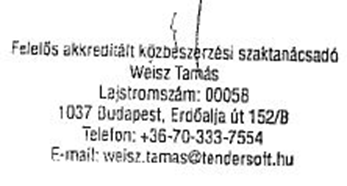 VÁLLALKOZÁSI SZERZŐDÉSAmely a közbeszerzésekről szóló 2015. évi CXLIII. törvény (a továbbiakban: Kbt.) alapján lefolytatott eljárás eredményeként létrejöttegyrészről KINCSESBÁNYA KÖZSÉG ÖNKORMÁNYZATASzékhely: 8044. Kincsesbánya, Kincsesi utca 39.		Adószám: 15362209-2-07		Telefon: 06-22-418-001		Képviseli: Bajkai János Ferenc polgármester		E-mail: polgarmester@kincsesbanya.humint Megrendelő (továbbiakban: Megrendelő), másrészről név: ………………………………………….székhely: …………………………….………cégjegyzékszám: …………………….………adószám: ………………………………….…MKIK nyilvántartási szám: …………………bankszámlát vezető pénzintézet: ……………bankszámlaszám: ………………………..…..képviseli: …………………………….………mint Vállalkozó (továbbiakban: Vállalkozó) (Megrendelő és a Vállalkozó együttesen: Felek) között alulírott helyen és időben az alábbi feltételek szerint.ElőzményA Felek előzményként rögzítik, hogy a Megrendelő „Kerékpárút kialakítása Kincsesbányán a TOP-1.2.1-15-FE1-2016-00011 pályázat keretén belül” tárgyában a közbeszerzésekről szóló 2015. évi CXLIII. törvény (továbbiakban: Kbt.) 115. § (1) bekezdés szerinti ajánlattételi felhívás közvetlen megküldésével indított, nemzeti nyílt közbeszerzési eljárást folytatott le. Megrendelő a közbeszerzési eljárás eredményeként nyertes ajánlattevőként a Vállalkozót nevezte meg.Felek a jelen Vállalkozási szerződést a közbeszerzési eljárás ajánlattételi felhívása, az egyéb közbeszerzési dokumentumok, valamint a Vállalkozó, mint nyertes ajánlattevő közbeszerzés során tett ajánlata szerint kötik meg. Fenti alapdokumentumok a Vállalkozási szerződés részét képezik. Amennyiben a Vállalkozási szerződés, az ajánlattételi felhívás, az egyéb közbeszerzési dokumentumok, illetve az ajánlat rendelkezése között eltérés van, úgy a dokumentumokat a felsorolt sorrendben kell irányadónak tekinteni. Jogszabályi kötelezés esetét kivéve semmis minden olyan kikötés, amely ellentétes a fent rögzített dokumentumok bármelyikének tartalmával. A Szerződés hatályaMegrendelő az ellenszolgáltatás fedezetét a „Kerékpárút kialakítása Kincsesbányán a TOP-1.2.1-15-FE1-2016-00011 pályázat keretén belül” elnevezésű projekt vonatkozásában elnyert támogatásból biztosítja.  Jelen szerződés a szerződés felek általi aláírásának napján lép hatályba.A Szerződés tárgya„Kerékpárút kialakítása Kincsesbányán a TOP-1.2.1-15-FE1-2016-00011 pályázat keretén belül”.Vállalkozó nyilatkozik, hogy a közbeszerzési dokumentumokat áttanulmányozta és kijelenti, hogy az általa végzendő munka szakmai kompetenciájába tartozik. Vállalkozó feladatát képezik a közbeszerzési dokumentumokban meghatározottak szerint különösen az alábbiak:kivitelezés,az átadás-átvételi eljárásban való részvétel,az utó-felülvizsgálati eljárásokban történő közreműködés és részvétel.Megrendelő köteles a szerződésszerűen teljesített munkát átvenni, a teljesítésigazolásokat kiadni és teljesített munka ellenértékét megfizetni.A Vállalkozó jelen Szerződés aláírásával akként nyilatkozik, hogy a Szerződés elválaszthatatlan részét képező dokumentumokat és a Megrendelő által a közbeszerzési eljárás során, illetve a Szerződés megkötésével kapcsolatosan rendelkezésére bocsátott egyéb dokumentumokat saját felelősségére ellenőrizte, az azokban foglalt tényeket, előírásokat ismeri. A Vállalkozó a vállalkozói díjat ezen információk figyelembevételével, szakmai tapasztalatára alapozva állapította meg. A Vállalkozó a szükséges kivitelezési munkákat kalkulálni tudta, és a műszaki bizonytalanságokat is figyelembe vette, az ezekkel kapcsolatos kockázatokat kifejezetten vállalja.A Vállalkozó a jelen Szerződés aláírásával kijelenti, hogy átvette a jelen Szerződés tárgyát képező építési munkák elvégzéséhez szükséges dokumentumokat, és ezek a birtokában vannak, elolvasta és megértette ezek tartalmát, megkapott minden általa igényelt magyarázatot. A jelen Szerződés követelményei szerint a Vállalkozó vállalja a kivitelezési munkák megvalósítását, és az átvett dokumentumok alkalmasak arra, hogy a Vállalkozó a Szerződésből eredő kötelezettségeit szerződésszerűen teljesíteni tudja. Fentiek alapján a Vállalkozó kijelenti, hogy a jelen szerződés szerinti munkákat megismerte, az arra adott ajánlata teljes körű, és tudomásul veszi, hogy a nem megfelelő felmérésből, vagy egyéb, pl. számítási hibából adódó többletmunkák miatt megtérítési igénnyel a Megrendelővel szemben nem jogosult fellépni. Vállalkozó kijelenti azt is, hogy a munkák nem megfelelő ismeretére visszavezethető okok miatt semmilyen egyéb többlet-követeléssel sem léphet fel, késedelmét ezzel nem indokolhatja.A Kbt. 131. § (2) bekezdésének eleget téve Felek rögzítik, hogy a szerződés részét képezi a Vállalkozó ajánlata, így a nyertes ajánlat értékelésre kerülő tartalmi elemei a jelen szerződés részét, azaz a Vállalkozó kötelezettségét képezik. A Szerződés időtartamaA szerződés teljesítésének határideje: 2019. április 30.A kivitelezési munkák teljesítésének időpontja a sikeres hiba- és hiánymentes műszaki átadás-átvételi eljárás lezárásának időpontja.Vállalkozói díj, fizetési feltételekA Szerződés tárgyát képező kivitelezési munkák vállalkozói átalánydíja:	Vállalkozói átalánydíj összesen: 61.289.663,- Ft + 16.448.209,- Ft ÁFAFelek a vállalkozási díjra eső általános forgalmi adó mértékét a mindenkor hatályban lévő ÁFA törvénynek megfelelően számolják el. A vállalkozói díj átalányösszeg. A Vállalkozó kijelenti, hogy a vállalkozói díjat a kivitelezési helyeknek, az igénybeveendő alvállalkozók díjazásának, a beépítendő anyagoknak és minden egyéb releváns körülménynek az ismeretében határozta meg.Az elszámolás és kifizetés pénzneme: magyar forint (HUF)Megrendelő az ellenszolgáltatás fedezetét a „Kerékpárút kialakítása Kincsesbányán a TOP-1.2.1-15-FE1-2016-00011 pályázat keretén belül” elnevezésű projekt vonatkozásában elnyert támogatásból finanszírozza. A támogatás folyósításának formája utófinanszírozás. A támogatás mértéke a projekt elszámolható összköltségének 100,000000%-a.Az ellenszolgáltatás a Vállalkozó általi (rész)teljesítést, a Megrendelő által ennek elismeréseként kiállított (rész)teljesítésigazolás alapján helyesen kiállított (rész)számla kézhezvételét követően átutalással - forintban - kerül kiegyenlítésre a Ptk. 6:130. § (1)-(2) bekezdései szerint - a helyesen kiállított (rész)számla kézhezvételétől számított 30 napon belül.Amennyiben a Vállalkozó a teljesítéshez alvállalkozót vesz igénybe, úgy a Ptk. 6:130. § (1)-(2) bekezdésétől eltérően a 322/2015. (X. 30.) Korm. rendelet 32/A. §-ában foglalt szabályok szerint történik a szerződésben foglalt ellenérték kifizetése, figyelemmel a Kbt. 135. § (3) bekezdésére. A teljesítés igazolására a Kbt. 135. § (1)-(2) bekezdésének a rendelkezései az irányadóak. A számla szerinti nettó ellenszolgáltatás a szerződés megvalósult értékét nem haladhatja meg.A teljesítés során legfeljebb 3 db részszámla és 1 db végszámla nyújtható be a szerződésszerű teljesítést követően. Az egyes részszámlákat 25%-os, 50%-os és 75%-os készültségi foknál jogosult Vállalkozó benyújtani. A teljesítést Megrendelő műszaki ellenőre ellenőrzi. Megrendelő által kiállított teljesítés-igazolás a számlák mellékletét képezi.A végszámla csak a hiba- és hiánymentes műszaki átadás-átvétel után nyújtható be. Vállalkozó a vállalkozói díjra (előleg kifizetése esetén a vállalkozói díjnak a kifizetett előleggel csökkentett összegére) akkor jogosult, ha szerződésszerűen teljesít, az átadás-átvételi eljárással kapcsolatos kötelezettségeinek eleget tesz és Megrendelő az elvégzett kivitelezési munkák szerződésszerű teljesítését utólag, átadás-átvételi jegyzőkönyv alapján, aláírásával igazolja. Megrendelő az átadás-átvételi eljárás megkezdésétől számítva legkésőbb 15 naptári napon belül köteles a teljesítést igazolni.A számlá(ko)n szerepelnie kell a szerződés tárgyának. A számla melléklete a Megrendelő által aláírt teljesítési igazolás. A Kbt. 136. § (1) bekezdés a) pontja alapján a Megrendelő nem fizethet, illetve számolhat el a szerződés teljesítésével összefüggésben olyan költségeket, amelyek a Kbt. 62. § (1) bekezdés k) pont ka)-kb) alpontja szerinti feltételeknek nem megfelelő társaság tekintetében merülnek fel, és amelyek a Vállalkozó adóköteles jövedelmének csökkentésére alkalmasak.A Kbt. 136. § (1) bekezdés b) pontjának eleget téve Felek megállapodnak, hogy a Vállalkozó köteles jelen szerződés teljesítésének teljes időtartama alatt tulajdonosi szerkezetét a Megrendelő számára megismerhetővé tenni. Vállalkozó a jelen szerződés teljesítésének teljes időtartama alatt haladéktalanul írásban köteles a Kbt. 143. § (3) bekezdése szerinti ügyletekről a Megbízót értesíteni.ElőlegMegrendelő a Vállalkozó részére az 5.1. pontban meghatározott Vállalkozói díj 10 %-ának megfelelő összegű előleg igénybevételének lehetőségét biztosítja, figyelemmel a Kbt. 135. § (7) bekezdésében foglaltakra.Megrendelő az előleget a Vállalkozó kérésére az építési munkaterület átadását követő 15 napon belül köteles kifizetni. Az előleg teljes összegével a végszámlában kell elszámolni.Amennyiben a Szerződés megszűnésekor vagy megszűntetésekor az előleg a Megrendelőt terhelő fizetési kötelezettségek teljesítésére még nem került maradéktalanul felhasználásra, Vállalkozó köteles az előleg fel nem használt részét legkésőbb a Szerződés megszűnését követő harmadik munkanapig a Megrendelő részére visszafizetni. Késedelmes visszafizetés esetén a Vállalkozó a késedelem időszakára a Ptk. gazdálkodó szervezetek egymás közötti viszonyaira irányadó előírásai szerinti mértékben – Ptk. 6:155. § - késedelmi kamatot köteles fizetni a Megrendelő részére.Munkavégzés feltételeiVállalkozó vállalja, hogy a kivitelezési munkák teljesítése során kizárólag új anyagokat használ fel, illetve épít be. Abban az esetben, ha a teljesítés vonatkozásában követelmény a Magyarországon érvényes szabvány vagy műszaki előírás betartása, úgy a megfelelő teljesítés megállapításához az ezen előírásokban foglalt követelményeket kell figyelembe venni. Amennyiben az Ajánlatban szereplő anyagok beszerzése nehézségbe ütközik, úgy Vállalkozó Megrendelő és tervező előzetes jóváhagyásával - másik műszakilag egyenértékű anyag beépítésére jogosult.Vállalkozó a munkavégzés során kizárólag minőségi bizonyítvánnyal rendelkező anyagokat, alkatrészeket, illetve alkalmazási engedéllyel rendelkező szerkezeteket, berendezéseket építhet be. Vállalkozó garantálja, hogy a munka végzése során alkalmazott műszaki megoldásai, technológiái megfelelnek a jogszabályi előírásoknak és a rendeltetésszerű használat biztosításához. Vállalkozó a dokumentációban meghatározott műszaki tartalom szerinti munkák teljes körű elvégzését vállalja, beleértve mindazon kapcsolódó munkákat is, melyek esetlegesen a dokumentációból kimaradtak, de előre láthatók voltak, és elengedhetetlenek az alkalmazott technológiára vonatkozó műszaki előírások betartásához, a létesítmény rendeltetésszerű használatához. A kivitelezési munkákat a munkavégzés jelen szerződés 3.1. pontjában meghatározott helyén kell elvégezni. Megrendelő köteles a munkaterületet munkavégzésre alkalmas állapotban a Vállalkozó rendelkezésére bocsátani. Megrendelő a munkaterületet és felvonulási területet a dokumentáció szerinti körülmények figyelembe vételével biztosítja.Vállalkozó köteles a Megrendelő jóváhagyása alapján a kivitelezéshez szükséges villamos energiavételezési lehetőségről gondoskodni. A vételezési pontok kialakításával, a vételezett mennyiségek mérésével kapcsolatos költségek és a vételezett víz- és energiafogyasztás díjának megfizetése, valamint a melléklétesítmények kiépítésének költsége a Vállalkozót terheli. Vállalkozó köteles a vételezett víz- és villamos energia díját a Megrendelő részére, havi rendszerességgel, határidőben megfizetni.                                                 A munkavégzés tárgyi és személyi feltételeit a Vállalkozó biztosítja. Vállalkozó a kivitelezés során a munkaterületet és környezetét folyamatosan karbantartja, és a kivitelezés befejezését követően az eredeti állapotnak megfelelő, tiszta és rendeltetésszerű használatra alkalmas állapotban átadja a Megrendelő részére (folyamatos takarítás és akadálymentesítés biztosítása). Vállalkozó saját anyagainak, eszközeinek, stb. őrzéséről saját maga gondoskodik. Megrendelő nem vállal felelősséget az átadott munkaterületen elhelyezett, a Vállalkozó tulajdonát képező anyagokban, eszközökben (szerszámokban, állványokban, stb.) esetlegesen és nem a Megrendelő érdekkörében felmerülő ok folytán bekövetkezett károkért.Vállalkozó a munkavégzéssel kapcsolatos minden lényeges adatot, körülményt és utasítást köteles megfelelő módon dokumentálni és a Megrendelő részére folyamatosan rendelkezésre bocsátani. Vállalkozó köteles a munkavégzést úgy megszervezni, hogy biztosítsa a munka gazdaságos és gyors elvégzését. Vállalkozó köteles a Megrendelőt minden olyan körülményről haladéktalanul értesíteni, amely a teljesítés eredményességét, vagy kellő időre való elvégzését veszélyezteti vagy gátolja. Az értesítés elmulasztásából eredő kárért a Vállalkozó felelősséggel tartozik.Vállalkozó köteles a kivitelezés végrehajtását úgy végezni, hogy a létesítmény normál üzemmenetét (az ott tartózkodók nyugalmát) a szükséges mértéket meghaladóan ne zavarja. Vállalkozó kijelenti, hogy a Szerződés időtartama alatt olyan képzett és tapasztalt személyi állománnyal és tárgyi feltételekkel, felszereléssel és eszközökkel rendelkezik, amely biztosítja a szerződéses kötelezettségeinek folyamatos és megfelelő minőségű teljesítését. Vállalkozó a Szerződés egész időtartama alatt biztosítja a folyamatos munkavégzést, betegség, szabadság vagy más személyzeti probléma esetén haladéktalanul gondoskodik a helyettesítésről. Amennyiben a Megrendelő a Szerződés teljesítésében részt vevő személyek valamelyike ellen jogos kifogást emel, a Vállalkozó köteles helyette - a Megrendelő által elfogadott - más szakembert biztosítani.Vállalkozó köteles gondoskodni arról, hogy alkalmazottai a biztonságos munkavégzésre alkalmas állapotban (tisztaság, munkaruházat, stb.) jelenjenek meg a munkaterületen. Vállalkozó jogosult a teljesítésbe harmadik személyt (alvállalkozót) bevonni, akiért úgy felel, mintha a rábízott munkát maga végezte volna el. Vállalkozó alvállalkozó jogosulatlan igénybevétele esetén felelős minden olyan kárért is, amely az igénybevétel nélkül nem következett volna be. Az alvállalkozóra is kiterjednek a Vállalkozót terhelő általános szerződéses kötelezettségek. A Vállalkozó köteles a Megrendelőnek a teljesítés során minden olyan alvállalkozó bevonását bejelenteni, amelyet az ajánlatában nem nevezett meg és a bejelentéssel együtt nyilatkoznia kell arról is, hogy az általa igénybe venni kívánt alvállalkozó nem áll a Kbt. 62. § (1) - (2) bekezdése szerinti kizáró okok hatálya alatt.Az alvállalkozó személye nem módosítható olyan esetben, amennyiben egy meghatározott alvállalkozó igénybevétele az érintett szolgáltatás sajátos tulajdonságait figyelembe véve a közbeszerzési eljárásban az ajánlatok értékelésekor meghatározó körülménynek minősült. Megrendelő, illetve az általa kijelölt személy a Vállalkozó és az alvállalkozó munkavégzését mindenféle korlátozás nélkül, bármikor jogosult ellenőrizni. Vállalkozó, illetve az érdekkörében eljáró személyek munkavégzését azonban az ellenőrzés szükségtelenül nem akadályozhatja. Vállalkozó köteles tűrni, hogy a kivitelezés időtartama alatt a Megrendelő fénykép- és videofelvételeket készítsen a kivitelezés előrehaladásáról.Vállalkozó és alvállalkozói teljesítési kötelezettségét teljesítheti a Vállalkozó, vagy a nem természetes személy alvállalkozó jogutódja, ha ezek valamelyike, mint jogi személy átalakul, szétválik, más jogi személlyel egyesül vagy a rá vonatkozó szabályok szerint más módon jogutódlással megszűnik. Vállalkozó a teljesítésbe bevont partner(ek) munkájáért úgy felel, mintha a munkát maga végezte volna el.A munkavégzés időtartama alatt a munkaterületen a Vállalkozó feladata és kötelezettsége az élet- és vagyonbiztonság megóvása, valamint a munka-, baleset- és tűzvédelmi előírások betartása és betartatása különös figyelemmel a munkavédelemről szóló 1993. évi XCIII. törvény III. fejezet 18-53. §-okban foglaltakra. A munkavállalóknak a munkavégzésük teljes időtartamában viselniük kell az egyéni védőeszközöket. Vállalkozó saját munkavállalói tevékenységéért és a felhasznált anyagok minőségéért teljes felelősséggel tartozik. Ez a felelőssége kiterjed az Ajánlatában megjelölt és a teljesítésbe bevont alvállalkozók tevékenységére is. Vállalkozó a fenti előírások be nem tartásából eredő károkat a Megrendelőre nem háríthatja át, a károkért teljes anyagi és erkölcsi felelősséggel tartozik. Vállalkozó érdekkörében a munkavégzés során esetlegesen bekövetkező balesetért a Megrendelő felelősséget nem vállal.Felek megállapodnak, hogy az építőipari kivitelezési tevékenységből eredően keletkezett bontási vagy építési törmelék jogszabályoknak megfelelő elhelyezése valamint Vállalkozó saját felvonulási jellegű létesítményeinek felépítése és bontása, és ebből adódóan a munkaterület megtisztítása – saját költségen – Vállalkozó kötelessége és felelőssége. Vállalkozó köteles a teljesítés során keletkezett hulladékot folyamatosan összegyűjteni és a munkaterületről saját költségén elszállítani, valamint dokumentálni annak lerakását, ártalmatlanítását. Az 1. pontban rögzített tevékenység során keletkezett hulladék kezelését és elszállítását, illetve kezelésének dokumentálását Vállalkozó a hatályos jogszabályokban – különös tekintettel az építési és bontási hulladék kezelésének részletes szabályairól szóló 45/2004. (VII. 26.) BM-KvVM együttes rendeletben és az Épkiv.-ben – foglaltak szerint köteles elvégezni. Amennyiben Vállalkozó a terület tisztántartásáról nem gondoskodik, úgy a Megrendelő a Vállalkozó költségére a hulladékot elszállíttatja.Együttműködés, kapcsolattartásFelek a Szerződéssel kapcsolatos, egymásnak címzett értesítéseiket írásban (levél, telefax, e-mail) küldik meg a kijelölt kapcsolattartók részére és azokat írásban vissza kell igazolni. Az értesítésben foglaltak a címzett által történő kézhezvételkor lépnek érvénybe.Felek megállapodnak, hogy a Szerződés időtartama alatt a szerződésszerű teljesítés érdekében folyamatosan együttműködnek. Ennek megfelelően írásban, kölcsönösen és haladéktalanul egymás rendelkezésére bocsátják a Szerződés megfelelő teljesítéséhez szükséges információkat, adatokat, valamint gondoskodnak a teljesítés feltételeinek megteremtéséről. Felek továbbá haladéktalanul írásban tájékoztatják egymást minden olyan kérdésről (tény, adat, körülmény) is, amely a Szerződés teljesítésére kihatással lehet.Vállalkozó kötelezettséget vállal arra, hogy Megrendelőt haladéktalanul értesíti abban az esetben, ha a Szerződés maradéktalan teljesítése előtt ellene csőd-, felszámolási-, végelszámolási-, illetve végrehajtási eljárás indul. Vállalkozó ugyancsak haladéktalanul köteles a Megrendelőt értesíteni, ha cégében a Szerződés maradéktalan teljesítését megelőzően tulajdonos változásra, illetőleg jogutódlásra, jogok és kötelezettségek átszállására, szétválásra, összeolvadásra, vagy beolvadásra kerül sor. Vállalkozó felelős az értesítési kötelezettségének elmulasztásából eredő kárért.Felek az alábbi személyeket bízzák meg a Szerződéssel kapcsolatosan nyilatkozattételre:Megrendelő részéről a munka felügyeletére, szakmai kapcsolattartásra, jogosult személyek: Név: Bajkai János FerencTelefon: 06-22-418-001E-mail: polgarmester@kincsesbanya.huTeljesítésigazolás kiadására jogosult:Név: Bajkai János FerencTelefon: 06-22-418-001E-mail: polgarmester@kincsesbanya.huVállalkozó részéről kapcsolattartásra jogosult személyek: Név:	 		szerződéses kapcsolattartóCím: 			Telefon: 		+36Fax: 			+36Mobil:			+36E-mail:			Név:			felelős műszaki vezetőCím:Telefon:		+36Fax:			+36Mobil:			+36 E-mail:Átadás-átvételVállalkozó köteles a kivitelezés befejezéséről a műszaki átadás-átvétel tervezett megkezdése előtt legalább 1 héttel értesíteni a Megrendelőt. Vállalkozó a készre jelentéssel egyidejűleg írásban nyilatkozik, hogy a jelen szerződésben meghatározott valamennyi tevékenységet a Szerződésben foglaltaknak megfelelően, a hatályos jogszabályokban meghatározott előírások és szabványok, valamint a szakma általánosan elfogadott szabályai és szokásai betartásával végezte el.Vállalkozó készre jelentése alapján a Megrendelő kitűzi a műszaki átadás-átvételi eljárás kezdeti napját. Megrendelő köteles gondoskodni arról, hogy a műszaki átadás-átvételen az adott hatósági képviselet - amennyiben szükséges - jelenléte biztosítva legyen. Felek rögzítik, hogy a teljesítési határidőbe az átadás-átvételi eljárás időtartama nem számít bele. Felek az átadás során közösen elvégzik azokat az ellenőrzéseket, amelyek a teljesítés megfelelő minőségének megállapításához szükségesek. Megrendelő köteles az átadás-átvételi eljárás során felfedezett hiányokat, hibákat, azok kijavításának, illetve pótlásának határidejével (póthatáridő) együtt jegyzőkönyvben rögzíteni. Vállalkozó a jegyzőkönyvben rögzített hiányokat, hibákat az abban meghatározott határidőn belül köteles pótolni, kijavítani.Felek kikötik, hogy Vállalkozó akkor teljesít szerződésszerűen, ha a műszaki átadás-átvételi eljárás eredményes, és annak során megállapítható, hogy sem mennyiségi, sem minőségi hiány vagy hiba nincs. Megrendelő jogosult az átvételt mindaddig megtagadni, míg Vállalkozó hiány, illetve hiba nélkül nem teljesít. Megrendelő az átadás-átvételt nem tagadhatja meg a kivitelezett munkák olyan jelentéktelen hibái, hiányai miatt, melyek más hibákkal, hiányokkal összefüggésben, illetve a kijavításukkal, pótlásukkal járó munkák folytán sem akadályozzák a rendeltetésszerű használatot. A műszaki átadás-átvételi eljárás megkezdésének feltétele az alábbi dokumentumok Megrendelő részére történő átadása jegyzék kíséretében:Kivitelezői nyilatkozat és felelős műszaki vezetői nyilatkozat (3 eredeti példányban)Üzemeltetési és karbantartási kézikönyvek.A sikeres átadás-átvételi eljárás befejezésének feltétele az üzembe helyezési eljárásokhoz szükséges alábbi dokumentumok Megrendelő részére történő átadása jegyzék kíséretében:Építési napló (3 példányban)Beszerelt eszközök és anyagok minőségi és megfelelőségi tanúsítványai (1 eredeti és 2 másolati példányban)Az építkezés főbb szakaszairól – a kivitelezés megkezdésétől (a meglévő állapot dokumentálásával) a teljes munka befejezéséig, – valamint az eltakart szerkezetekről készített fotódokumentáció (1 példány nyomtatott formában és 3 példány digitális adathordozón)Bármely más, az átadás-átvételi eljárás eredményes lezárásához szükséges dokumentum. Megrendelő köteles a fenti dokumentumok beszerzése érdekében a Vállalkozóval együttműködni és a szükséges segítséget megadni. Vállalkozót az 1. pontban meghatározott kivitelezés hibátlan és hiánytalan teljesítéséért a nyertes ajánlata szerinti vállalkozói díj (előleg kifizetése esetén a kifizetett előleggel csökkentett összege), mint átalánydíj illeti meg. A vállalkozói díj magában foglalja a Vállalkozó adott munkavégzéssel összefüggő valamennyi díját, költségét, Vállalkozó a vállalkozói díjon felül költségtérítési, illetve egyéb, más jogcímen keletkezett díjigénnyel nem léphet fel.Vállalkozónak kell viselnie minden olyan köz és egyéb terhet, melyek a Szerződésben foglalt munkák kivitelezésével kapcsolatban felmerülnek. Szerződésszegés jogkövetkezményeiAmennyiben Vállalkozó jelen szerződés szerint meghatározott kötelezettségeinek olyan okból kifolyólag, amelyért felelős, határidőben nem tesz eleget, illetve bármilyen más módon megszegi a szerződésben foglalt kötelezettségeit, Megrendelő a szerződésszegés tényét írásban feljegyzésben rögzíti, és határidő kitűzésével felhívja Vállalkozót a szerződésszegés megszüntetésére. Ennek eredménytelensége esetén a Megrendelő azonnali felmondásra jogosult.A szerződésszegés miatti póthatáridő tűzése nem mentesíti a Vállalkozót a késedelem jogkövetkezményi alól.A Vállalkozó súlyos szerződésszegése esetén a Megrendelő nem köteles előzetes írásbeli felszólítással élni, ebben az esetben jogosult közvetlenül azonnali hatállyal felmondani a jelen szerződést.Vállalkozó köteles a neki felróhatóan bekövetkező szerződésszegésből eredő – a jelen szerződésben meghatározott kötbéren felüli – károk megtérítésére.Vállalkozónak felróható késedelmes teljesítés esetén a Megrendelő késedelmi kötbérre jogosult. A késedelmi kötbér alapja: a vállalkozási díj nettó összege, mértéke: naptári naponként a nettó vállalkozási díj 0,5 %-a a késedelem időtartamára. Megrendelő meghiúsulási kötbért köt ki a teljes nettó vállalkozási díj 15 %-ával megegyező mértékű összegre, különösen, ha a Vállalkozó a teljesítést megtagadja, ha a teljesítés kizárólag a Vállalkozó érdekkörében felmerült okból lehetetlenül, ha a Vállalkozó 15 napot meghaladó késedelembe esik,a szerződés Megrendelő általi, azonnali hatályú felmondása esetére.A Megrendelő igénybejelentése, amelyben a kötbér jogalapját és összegét megjelöli, esedékessé teszi a meghiúsulási kötbérfizetési kötelezettséget. A Vállalkozó kötbérfizetési kötelezettsége esetén a Megrendelő a kötbér összegével csökkentve fizeti ki a Vállalkozó aktuális számláját, figyelemmel ugyanakkor a Kbt. 135. § (6) bekezdésében foglaltakra. Kötbérfizetési kötelezettség esetén a Vállalkozó köteles külön nyilatkozatban is elismerni a Megrendelő követelését. Amennyiben a Vállalkozó a kötbérfizetési kötelezettségének elismerését jogszerűtlenül megtagadja, úgy a Megrendelő jogosult érvényesíteni vele szemben minden, e kötelezettsége megszegéséből eredő kárt, költséget, elmaradt hasznot.JótállásA Szerződés teljesítése során végzett munkáknak meg kell felelniük a hatályos jogszabályokban szereplő szabványoknak és a műszaki előírásoknak. Vállalkozót szavatossági és ….. (nyertes ajánlattevő megajánlása szerint) hónap időtartamra jótállási kötelezettség terheli az általa elvégzett munkák, valamint a felhasznált anyagok vonatkozásában. A szavatosság és a jótállás kérdésében a továbbiakban a mindenkor hatályos, vonatkozó jogszabályok az irányadóak. Vállalkozó feltételen szavatosságot és jótállást vállal arra nézve, hogy a jelen szerződés során tett nyilatkozatai a valóságnak megfelelnek és igazak a szerződéskötés időpontjában is. Vállalkozó a műszaki átadás-átvételi eljárás során átvett munkákra …. hónap (nyertes ajánlattevő megajánlása szerint) jótállást vállal az átadás-átvétel napjától számítva. Vállalkozó szavatolja, hogy a munkák során felhasznált anyagok, beépített alkatrészek, berendezések, eszközök (továbbiakban: termékek) újak, használatban nem voltak, rendeltetésszerű használatra alkalmasak, továbbá mentesek mindenfajta tervezési, anyagbeli és kivitelezési hibától vagy olyan hibáktól, melyek a Vállalkozó cselekedetéből, vagy mulasztásából erednek. A munkák során felhasznált termékekre a gyártó által vállalt jótállási idő, de legalább ……….. hónap (nyertes ajánlattevő megajánlása szerint) jótállás érvényes (jótállási jegyek). A kicserélt termékekre - azok átvételét követően - a jótállási időszak újból kezdődik.Megrendelő az esetlegesen felmerülő szavatossági és jótállási igények érvényesítése céljából, a jótállás időtartama alatt, évente egy alkalommal, utó-felülvizsgálati eljárást folytat le, melynek időpontját az eljárást megelőzően legalább 15 nappal kitűzi, értesítve az összes érintett személyt, illetve szervezetet. Amennyiben a jótállás időtartama alatt hiba fordul elő, azt Vállalkozó köteles a Megrendelő írásbeli felszólítását követően a felszólításban megjelölt határidőben díjmentesen kijavítani, illetőleg a hibás termék cseréjéről térítésmentesen gondoskodni. Amennyiben a jótállás időtartama alatt üzemeltetést akadályozó hiba merül fel, a hiba kijavítása iránt a Vállalkozó 3 munkanapon belül intézkedni köteles. Megrendelő köteles írásban haladéktalanul értesíteni a Vállalkozót a jótállási idő során felmerülő bármilyen kárigényről. Vállalkozó tudomásul veszi, hogy a jótállási időszak alatt bejelentett jogos követelések a jótállási időszak lejárta után is érvényesíthetők.Amennyiben Vállalkozó az értesítést követően nem teljesíti a jótállási, szavatossági kötelezettségeit, úgy a Megrendelő eljárhat a hibás teljesítés következményeinek elhárítása érdekében a Vállalkozó kockázatára és költségére. A jótállás nem terjed ki elemi csapás, szándékos rongálás, emberi mulasztás, illetéktelen beavatkozás, illetve más szakszerűtlen kezelés, működtetés, beavatkozás, nem rendeltetésszerű használat által okozott károk helyreállítására. Kártérítési felelősségMegrendelő a kötbérigény érvényesítésén túl követelheti a Szerződés megszegéséből eredő, igazolt kárának megtérítését a Ptk. kártérítési szabályai szerint.Vállalkozó teljes kártérítési felelősséggel tartozik a Szerződés időtartama alatt bekövetkezett minden olyan kárért, amely a Vállalkozó munkavállalójának és/vagy alvállalkozójának a Szerződés teljesítése során, vagy azzal összefüggésben tanúsított magatartása, mulasztása illetve egyéb szerződésszegő tevékenysége következményeként a Megrendelőnél keletkezik.Vállalkozó köteles a Szerződés teljesítésével összefüggésben keletkezett vagy a Megrendelőt egyéb okból fenyegető személyi sérülés vagy egyéb kár veszélyének elhárításához megtenni a szükséges intézkedéseket.Vállalkozó köteles a Szerződés teljes időtartama alatt rendelkezni legalább 5.000.000,- HUF/káresemény és legalább 10.000.000,- HUF/év limitű All Risks típusú felelősségbiztosítási szerződéssel úgy, hogy az kellő fedezetet nyújtson, s kiterjedjen a teljes szerződés szerinti munkákra, a káreseménnyel kapcsolatos többletköltségekre, a meglévő és szomszédos építményekre. Megrendelő kérésére Vállalkozó köteles a biztosítási kötvényt eredetben bemutatni.  A biztosítást a Szerződés egész időtartamára köteles a Vállalkozó megkötni és fenntartani. Megrendelő jogosult a Szerződés időtartama alatt a biztosítás folyamatosságát és érvényességét ellenőrizni, a biztosítótól – a Vállalkozó szükség szerinti bevonásával – az erre vonatkozó nyilatkozatokat bekérni. Amennyiben Vállalkozó megszünteti a biztosítást, vagy a Szerződés időtartama alatt az egyéb módon megszűnik, Megrendelő jogosult a Szerződést azonnali hatállyal felmondani.Építési napló Az építési munkaterület átadásával egyidejűleg meg kell nyitni az építési naplót és ettől a határidőtől kezdődően az Épkiv. foglaltak szerint kell vezetni. Az építési napló a Vállalkozó tevékenységének megkezdésétől annak befejezéséig vezetett, hatósági és bírósági eljárásban felhasználható dokumentáció, amely időrendben tartalmazza a szerződés tárgya szerinti építőipari kivitelezési tevékenység, illetve az építési-szerelési munkák adatait, továbbá a munka menetére, megfelelőségére és dokumentumaira (pl. tervrajzi kiegészítések) vonatkozó vagy az elszámoláshoz szükséges jelentős tényeket.  A jogszabályokban és az előző pontban foglaltakon túlmenően az építési naplóban Felek az építéssel és szereléssel, az ellenőrzéssel és vizsgálatokkal, az átadás-átvétellel kapcsolatos körülményeket, az egyes munkák végrehajtásának kezdetét és befejezését, az ellenőrzések és vizsgálatok eredményeit, a méréseket stb. rögzítik.Az építési napló vezetésével kapcsolatban az Épkiv. rendelkezéseit kell irányadónak tekinteni. Az építési naplóbejegyzésre Megrendelő képviseletében a műszaki ellenőr (név)…………….…………, Vállalkozó részéről […] (születési hely és idő: […], an.: […], lakcím: […]) jogosult. Megrendelő az utasításait elsősorban az építési naplóba történő bejegyzéssel közli Vállalkozóval. Az építési naplót a műszaki átadás-átvétel eredményes befejezését követően le kell zárni.A Szerződés megszűnéseA Kbt. 143.§ (3) bekezdése alapján Megrendelő jogosult a szerződést felmondani, ha a Vállalkozó szervezetében közvetetten vagy közvetlenül 25%-ot meghaladó tulajdoni részesedést szerez valamely olyan jogi személy vagy személyes joga szerint jogképes szervezet, amely tekintetében fennáll a 62. § (1) bekezdés k) pont kb) alpontjában meghatározott feltétel;a Vállalkozót közvetetten vagy közvetlenül 25%-ot meghaladó tulajdoni részesedést szerez valamely olyan jogi személyben vagy személyes joga szerint jogképes szervezetben, amely tekintetében fennáll a 62. § (1) bekezdés k) pont kb)alpontjában meghatározott feltétel. A Szerződés felmondása esetén az elkészült munka a felmondás pillanatáig - arányos ellenszolgáltatás ellenében - megilleti a Megrendelőt, tehát a Vállalkozó jogosult a Szerződés megszűnése előtt szerződésszerűen teljesített munkák Szerződés szerinti pénzbeli ellenértékére. Megrendelő ugyanakkor a még nem teljesített rész vonatkozásában a Szerződésben meghatározott meghiúsulási kötbérre jogosult, amennyiben a Szerződés a Vállalkozónak felróható okból szűnik meg.A Szerződés felmondása, vagy bármely más okból való megszűnése esetén, a megszűnéstől számított 15 napon belül a Felek kötelesek egymással elszámolni. A Szerződés megszűnése nem érinti az elszámolási és titoktartási kötelezettségek teljesítését, illetve fennállását. Megrendelő a Szerződéstől elállhat, ha a teljesítési határidő lejárta előtt nyilvánvalóvá vált, hogy a Vállalkozó a munkákat csak olyan számottevő késéssel tudja elvégezni, hogy a teljesítés emiatt a Megrendelőnek már nem áll érdekében. Ebben az esetben a Megrendelő a Ptk.-ban foglalt szerződésszegésre vonatkozó szabályok szerint kártérítést követelhet.TitoktartásFelek a Szerződés teljesítése során tudomásukra jutott, a másik fél által üzleti titoknak minősített minden információt és adatot, vagy tényt (a továbbiakban: bizalmas információ) bizalmasan kezelnek és megőriznek. Felek tudomásul veszik, hogy a jelen Szerződés teljesítésével kapcsolatos információkat, egyéb adatokat csak a másik fél előzetes írásbeli hozzájárulásával lehet nyilvánosságra vagy harmadik személyek tudomására hozni, kivéve a közérdekű adatnak minősülő információt és egyéb, a vonatkozó jogszabályokban meghatározott eseteket, különös figyelemmel az információs önrendelkezési jogról és az információszabadságról szóló 2011. évi CXII. törvény rendelkezéseire.Vállalkozó az általa igénybe vett alvállalkozó, illetve bármely közreműködő harmadik személy vonatkozásában is köteles saját felelősségére gondoskodni - írásbeli „Nyilatkozat” formájában - az üzleti titok megtartásáról. A titoktartási kötelezettség a Szerződés hatályának megszűnését követően is fennáll. Felek a titoktartási kötelezettség megszegése esetén teljes kártérítési felelősséggel tartoznak.Egyéb rendelkezésekA szerződés teljesítése során keletkező, szerzői jogi védelem alá eső alkotáson a Megrendelő területi korlátozás nélküli, határozatlan idejű, kizárólagos és harmadik személynek átadható felhasználási jogot szerez, továbbá jogot szerez az alkotás (terv) átdolgozására is.Jelen szerződés kizárólag írásban, a Kbt. 141. §-ában meghatározottak szerint módosítható.Felek továbbá rögzítik, hogy ha a Szerződésben foglalt valamely rendelkezés érvénytelennek bizonyulna, vagy azzá válna, az a Szerződés egészére nem hat ki. Felek kölcsönösen kötelezettséget vállalnak arra, hogy a Szerződés hatályon kívüli vagy érvénytelenné vált rendelkezéseit a gazdaságilag elérni kívánt célhoz legközelebb álló szabállyal pótolják.Felek kijelentik, hogy jogképes, Magyarországon nyilvántartásba vett jogi személyek, szerzési és ügyleti képességük nem korlátozott, jogaikat és kötelezettségeiket képviselőik útján gyakorolják. Felek képviseletében eljáró személyek kijelentik, hogy jogképes és cselekvőképes magyar állampolgárok, a jognyilatkozat megtételére, a jogi személy képviseletére jogosultak, a Szerződés aláírásához szükséges felhatalmazásokkal rendelkeznek.A jelen szerződésből eredő vagy azzal összefüggő minden vitájukat a felek megkísérlik békés úton rendezni. Amennyiben a jelen szerződés bármely rendelkezése részben vagy egészben érvénytelennek minősülne, az nem eredményezi a szerződés többi rendelkezésének érvénytelenségét. Szerződő Felek kifejezett akarata az, hogy ilyen esetekben a szerződés egyéb rendelkezései érvényben maradjanak, és az érvénytelennek minősülő rendelkezés helyébe érvényes rendelkezést iktatnak be, amennyiben ez az ügyleti akarat kinyilvánítása szempontjából szükséges.Vállalkozó a szerződésben vállalt kötelezettségeinek teljesítése során társadalmilag felelős módon, a jogszabályok messzemenő betartása mellett jár el, különös tekintettel az emberi jogok tiszteletben tartására, valamint a feketemunka kizárására. Vállalkozó jelen szerződés teljesítésébe bevonni kívánt valamennyi közreműködője tekintetében ezen elvárásokat érvényesíti.Vállalkozó szerződésből eredő jogait és/vagy kötelezettségeit – egyéb feltételek fennállta esetén is – kizárólag Megrendelő előzetes írásbeli hozzájárulásával jogosult harmadik személyre átruházni/átengedni.Felek kijelentik, hogy a nemzeti vagyonról szóló 2011. évi CXCVI. törvény alapján átlátható szervezetnek minősülnek. Felek megállapodnak, hogy a közöttük kialakult vitás helyzeteket elsősorban peren kívül rendezik, de amennyiben a peren kívüli tárgyalások nem vezetnek sikerre, akkor alávetik magukat a Megrendelő székhelye szerint illetékes bíróság kizárólagos illetékességének, kivéve vagyonjogi ügyekben. A jelen szerződésben nem szabályozott kérdésekben a hatályos magyar jogszabályok, különösen a Polgári Törvénykönyvről szóló 2013. évi V. törvény, a Kbt., és a vonatkozó egyéb jogszabályok, valamint a szerződés megkötését megelőzően lefolytatott közbeszerzési eljárás ajánlattételi felhívása, az egyéb közbeszerzési dokumentumok, továbbá Vállalkozó ajánlata az irányadóak.Felek kijelentik, hogy jogosultak jelen szerződés megkötésére, az abban foglalt kötelezettségek vállalására és teljesítésére. Jelen szerződés Felek egybehangzó akaratából jött létre, összesen 3 példányban, melyből 2 példány a Megrendelőt, 1 példány pedig a Vállalkozót illeti. Kelt: ………………………., 2018. ……………………..………………………………………..Megrendelő………………………………………..Vállalkozó